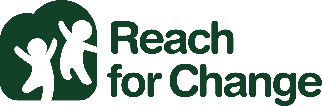 Application Form for - Green Entrepreneurial Bootcamp trainingIKEA - Catalyzing Green Businesses in EthiopiaWelcome to the Reach for Change application form and congratulations for taking the first step towards being a participant in our 2022 Catalyzing Green business in Ethiopia Program!Our Green Entrepreneurial Bootcamp focuses on nurturing your green entrepreneur mindset and generating your green enterprise ideas.The Bootcamp will be an intensive four-day program that aims to inspire you to consider green entrepreneurship as a career path.Through the program, we will give you the basic tools to start and grow a green business including:Entrepreneurial Mindset:Do you have a positive attitude?Are you a creative thinker?Are you open to risk and failure?Are you a good communicator?Customers, customer orientation, product design and marketing:Who are your customers?How do you care for your customers?How can you design products and services that meet the needs of your customers?How can you market these products?Financial management:What is profit?How do you price your products?How can you calculate your costs?How can you manage your finances?Practical steps to starting your small business:What are the procedures in setting up your business?Where can you get the information for further support?Our eligibility criteria for the Green Entrepreneurial Bootcamp are:You are a student at the TVETPreferably you will be in the graduating classFemale students are encouraged to participate in the programAnd, most important:You want be self-employedYou want to find entrepreneurial solutions to social problems using green innovative ideasYou are committed to participating in the training and allocating time to complete the training and fulfill all course/training requirementsThe program will run starting from March to December 2022. During that time, you must commit to attending alltraining sessions.To apply, please answer the questions on this form and submit it before March 25, 2022.For any questions, please email Ethiopia@reachforchange.org or call +251 929 10 7877 or +251 118 22 2212,Once complete, please submit this form to the Institution application center or you can apply via email by visiting the Reach for Change Ethiopia website ethiopia.reachforchange.org/apply and filling out the application form, available in English or Amharic.By submitting this application I acknowledge that I have read and understood the terms and conditions of the competition on ethiopia.reachforchange.org and I am giving permission for Reach for Change to use the personal data I have provided to process my application and contact me during and after the application period. I understand that Reach for Change will not distribute my application, in part or as a whole, beyond a limited group of people with the authority to evaluate my application and I will contact Reach for Change on Ethiopia@reachforchange.org if I do not want to be contacted any longer or want my data to be deleted.* Please note, the questions under “Contact information” are not part of your application, but allow us to gatherdata on those who apply to better understand our audience and improve our call for applications for next time.Contact InformationFull name: 	Residential Address: 	Region:		Zone:		Woreda:		City:		House Number: 	Email address: 	Phone number: 	Please indicate the educational Institution you are attending by circling on the choicesTechnical and Vocational Training InstituteAddis CollageApplication FormGender (female/male) 	Which of the following best describes your current educational level?(Please underline the highest level of completed education)Level 1Level 2Level 3Level 4Level 5Other 	Do you have any experience of running your own small business or working in a business? If so, how many years of total experience do you have?0 years (I have never run my own business or working for one)0-2 years2-5 yearsMore than 5 yearsIf you have the experience, in which area/ sector?For example Trade, Manufacturing, service, agriculture, etc.Answer: 	Do you have any interest or plan to start your own business when you finish your education? (Yes/No)Answer: 	What motivates you to join the green entrepreneurship Bootcamp program. Please limit your answer to less than 150 words.Answer:Would you be interested to participate in an entrepreneurship training program? (Yes/No)Answer: 	Are you able to fulfill the following requirements for participating in the Bootcamp:Allocate four days for the entrepreneurship training programYesNoComplete and submit assignmentsYesNo